Voedsel in de 17e eeuwIn Kleio 1, 2021 staan drie 17de -eeuwse schilderijen die allen een associatie met voedsel in zich herbergen. Bij elk van deze schilderijen kun je door middel van Kijkvragen de leerlingen meenemen naar de diepere betekenis van het schilderij en de ‘moraal van het plaatje’. Dat laatste is uw taak, maar met behulp van de vragen/antwoorden zullen de leerlingen al een heel eind komen.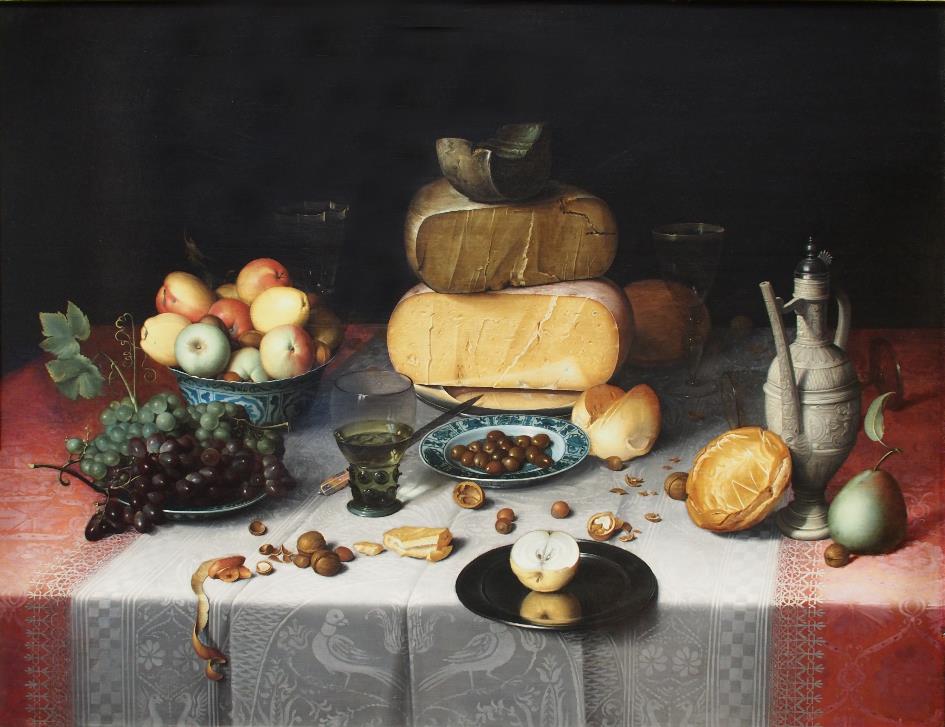 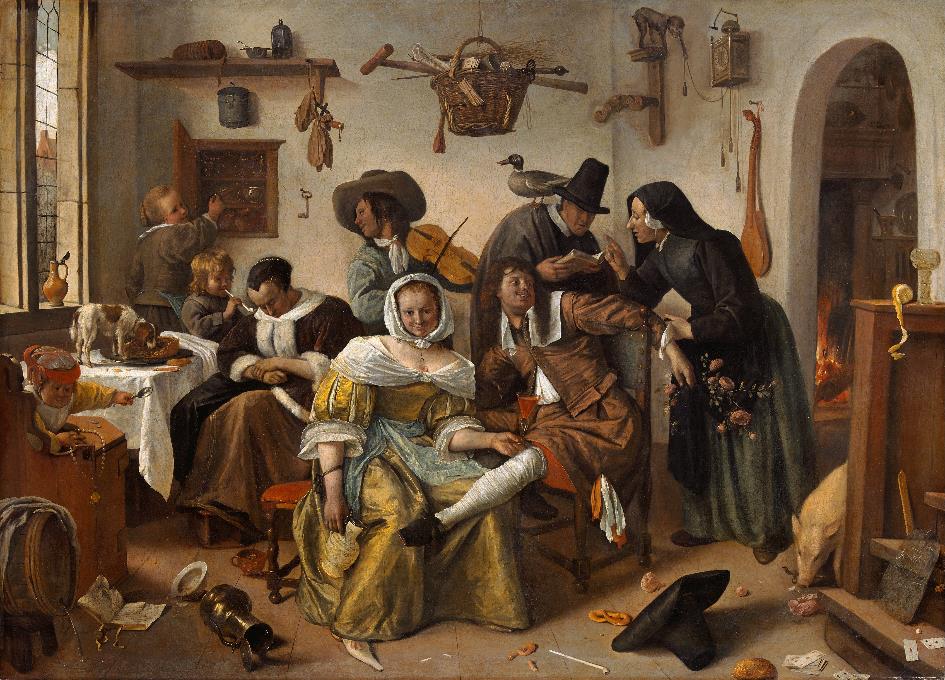 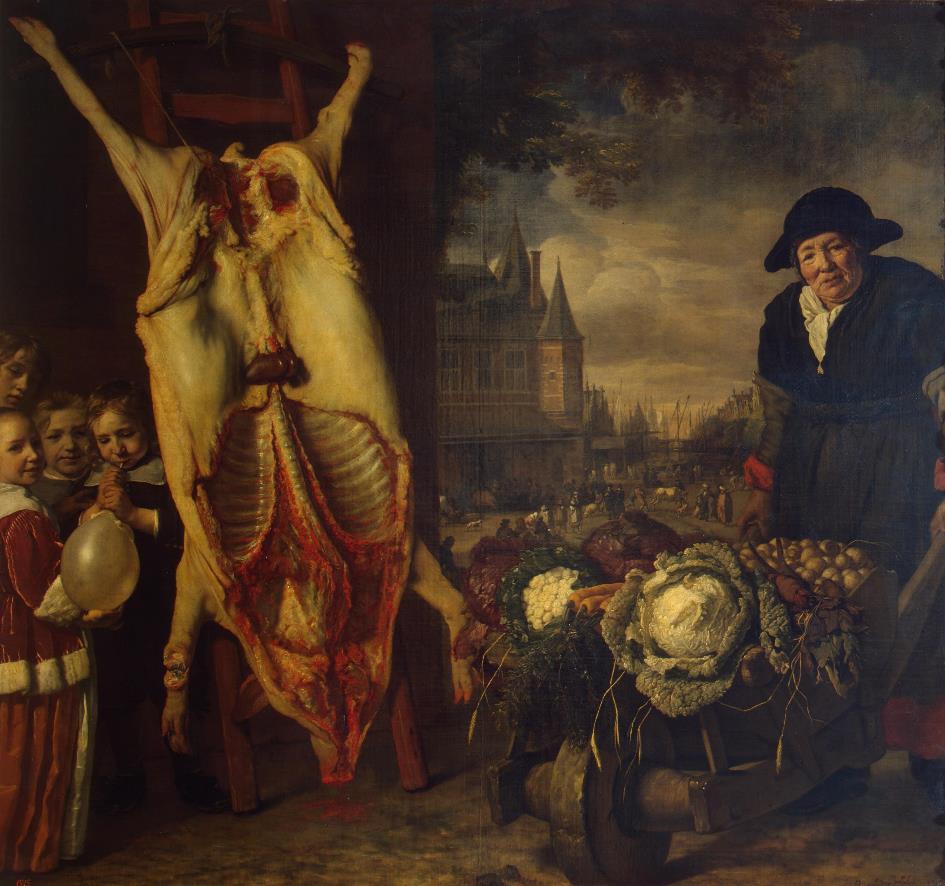 Stilleven met kazen, 1615In weelde siet toe, 1663De Nieuwmarkt in Amsterdam, 1666Wat valt je op aan de opeengestapelde drie kazen?Ze zijn brokkelig, oud en van beneden naar boven worden ze steeds donkerderWaarom eet dat hondje van de pastei?Het is een grote chaos, niemand let op, er is geen controleWat voor groenten heeft de vrouw in de kruiwagen?Bloemkool, champignons, wortelenWaarvoor dienen de uitstulpsels op de glazen?Om ze beter vast te kunnen houdenWat probeert het varken op te eten; en waarom Rozen; de schilder wil duidelijk maken dat dat echt zonde is (parels voor de zwijnen werpen)Waarom heeft de schilder dat karkas van het varken zo duidelijk in beeld gebracht?Om aan te geven dat het leven vergankelijk isHoe noem een blauw bord waarop de hazelnoten liggen?Delfts BlauwWat doet de aap?Die houdt de klok stilWat blazen de kinderen op?Een varkensblaasWaarom zorgde de schilder ervoor dat je als kijker door de glazen heen kan kijken?Daarmee liet hij zien dat hij erg goed kon schilderenWat doen de twee kinderen links?De een blaast rook tegen het hoofd van de slapende vrouw; de ander steelt iets uit de kastWat zie je helemaal op de achtergrond van het schilderij?Zeilen van schepenWaarom wordt de opengesneden appel zo pontificaal in beeld gebracht?Het verwijst naar de zondeval toen Eva een appel gepakt zou hebben van de boom van Goed en KwaadIn het zijkamertje ligt het spit in het vuur. Waarom?De schilder geeft aan dat op deze wijze (chaos) alles verloren gaat, ook het vleesWat zie je onder de snuit van het varken liggen?Een plasje bloed